Gemeinde LupfigRevision der Nutzungsplanung Siedlung und KulturlandAuftragsvergabe im offenen Verfahren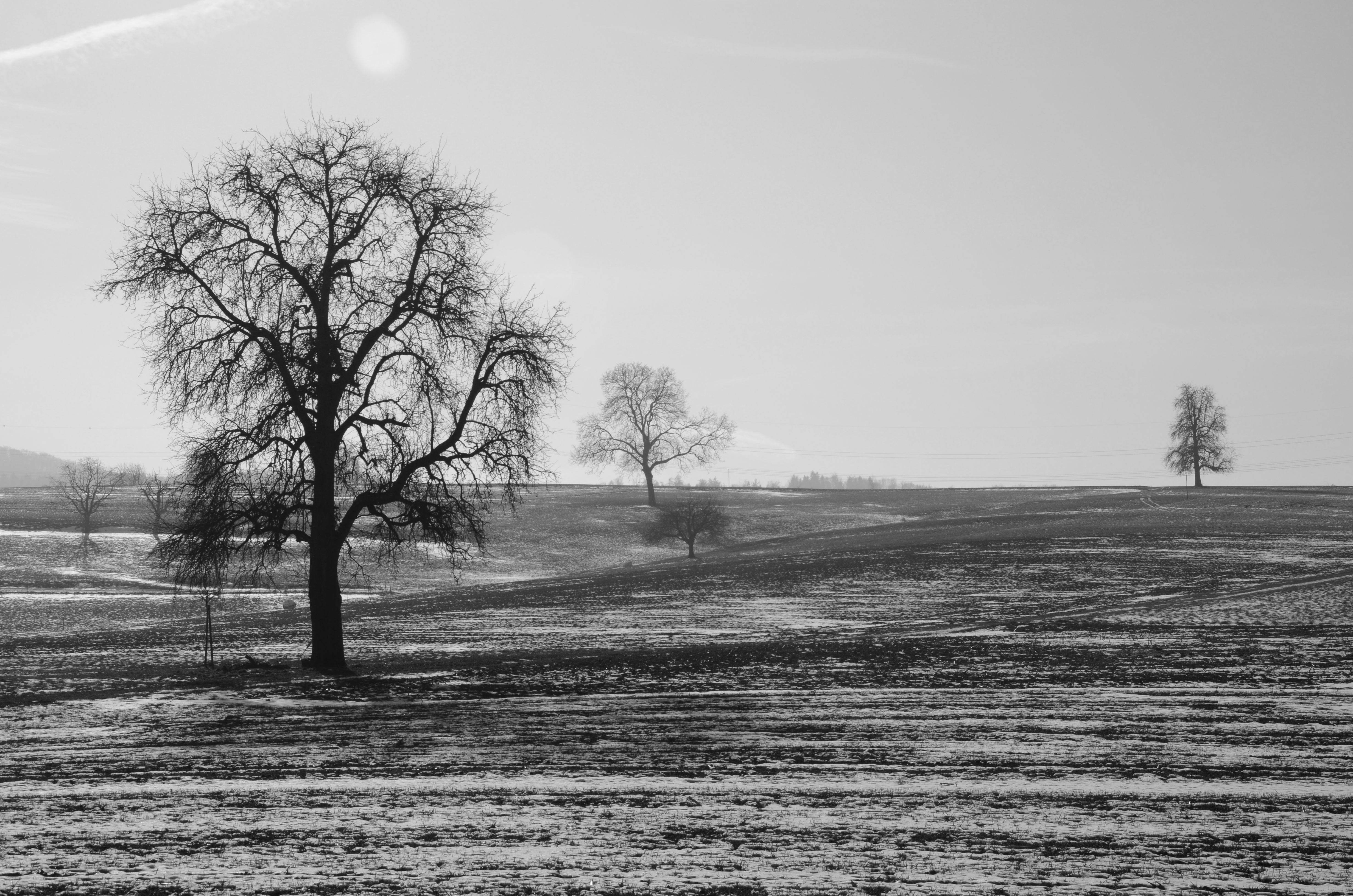 Eingabeadresse:	Gemeinderat Lupfig	„Revision Nutzungsplanung“	Breitenstrasse 14	5242 LupfigEingabetermin:	28. Februar 2019InhaltsverzeichnisVorbemerkung1.1	Name und Anschrift der VergabestelleDie Angebote sind in einem verschlossenen Umschlag einzureichen an:Gemeinderat Lupfig„Revision Nutzungsplanung“Breitenstrasse 145242 Lupfig1.2	Eingabetermin28. Februar 2019 (Eingabe, 12.00 Uhr)1.3 	Gegenstand und Umfang der OfferteDie Zonenplanung der Gemeinde Lupfig stammt aus den Jahren 1998 (resp. Teilrevision im Jahr 2001) und bedarf dringend einer Revision. Auch der Zusammenschluss mit der Gemeinde Scherz bietet Anlass, die Zielvorgaben zu überprüfen. Gegenstand des Auftrages ist demnach die Revision der Nutzungsplanung Siedlung und Kulturland der Gemeinde Lupfig gemäss § 15 des Gesetzes über Raumplanung, Umweltschutz und Bauwesen (BauG) unter Integration und Berücksichtigung der im Januar 2018 in Kraft getretenen Nutzungsplanung Siedlung und Kulturland des Dorfteils Scherz (ehemals Gemeinde Scherz).Planungsaufträge sind ein interaktiver Prozess, zwischen Auftraggeber, Auftragnehmer, übergeordneten Behörden und den Grundeigentümern. Der Umfang der Offerte beschränkt sich deshalb auf jene Arbeitsphasen, deren Aufwand abschätzbar ist.Zusätzliche Arbeiten, insbesondere die Erledigung allfälliger Einsprachen und Beschwerden, werden nach den vereinbarten Zeittarifansätzen abgegolten und sind auszuweisen.1.4	AuftragsartIngenieur- und Planungsdienstleistungsarbeiten1.5	VerfahrensartOffenes Verfahren gemäss § 8 Abs. 1 Submissionsdekret (SubmD) Kanton Aargau.1.6	ZuschlagskriterienFür die Beurteilung des wirtschaftlich günstigsten Angebotes im Sinne von § 18 Abs. 1 SubmD sind die folgenden Kriterien in der Reihenfolge ihrer Bedeutung massgebend:Kriterium	GewichtReferenzobjekte gemäss Bewerbungsunterlagen:	Qualität, Referenzauskünfte	50%2.	Honorarofferte: Offertsumme, Vollständigkeit	30%3.	Personelle Ressourcen: Fachkompetenz, eingesetztes Personal/Projektleitung	20%1.7	AnforderungskriterienFür den Auftrag wird die Mitarbeit eines Architekten (Innenentwicklung) und eines Geometers (technische Umsetzung) vorausgesetzt.1.8	TermineDer Auftrag wird voraussichtlich im April 2019 vergeben. Mit den Planungsarbeiten soll mit Rechtskraft der Auftragsvergabe begonnen werden.1.9	Sprache des AngebotesDeutsch1.10	Abgabe der SubmissionsunterlagenDie Submissionsunterlagen können auf der Homepage der Gemeinde Lupfig oder bei der Gemeindekanzlei unter kanzlei@lupfig.ch oder Tel. 056 464 60 00 bezogen werden.1.11	Grundlagen der AusschreibungGemäss Submissionsdekret (SubmD) Kanton Aargau vom 26. November 1996 / nicht nach GATT/WTO-Übereinkommen.1.12	Abgebote/RabatteAbgebotsrunden sind nach § 17 Abs. 4 SubmD nicht zulässig. Pauschalangebote werden nicht angenommen und auch nicht berücksichtigt.1.13	Einzureichende UnterlagenDas Angebot hat folgende Informationen und Unterlagen zu beinhalten:Technische Offerte (Kapitel 5)Preisofferte (Kapitel 6)1.14	Präsentation/VorstellungsgesprächNach Erhalt der Offertunterlagen wird der Gemeinderat mit jenen drei Offertstellern, welche gemäss Ziff. 1.6 dieser Ausschreibung das wirtschaftlichste Angebot offerieren, ein Präsentationsgespräch durchführen.1.15	FragenAllfällige Fragen sind schriftlich bis zum 11. Februar 2019 (Poststempel A-Post) zu richten an:Gemeinderat Lupfig„Revision Nutzungsplanung“Breitenstrasse 145242 LupfigSämtliche Fragen und Antworten werden bis zum 20. Februar 2019 allen Anbietenden schriftlich zugestellt.AusgangslageDie Nutzungsplanung der Gemeinde Lupfig wurde per Ende 1998 letztmals revidiert und muss demnach dringend revidiert werden (Bauzonenplan, Kulturland, Bau- und Nutzungsordnung). Die Nutzungsplanung Siedlung und Kulturland des Dorfteils Scherz (ehemals Gemeinde Scherz) wurde kürzlich überarbeitet und im Januar 2018 in Kraft gesetzt.Gemäss Ziff. 31.3 des Zusammenschlussvertrages der Gemeinden Lupfig und Scherz sind die Bau- und Nutzungsordnung der Vertragsgemeinden bis spätestens Ende 2021 zu überarbeiten und zusammenzuführen. Bis zum Inkrafttreten der neuen Bau- und Nutzungsordnung bleiben die Bau- und Zonenordnungen der Vertragsgemeinden innerhalb ihrer ursprünglichen territorialen Grenzen in Kraft.Ob für die Begleitung der Planungsarbeiten eine Planungskommission einberufen wird oder die Revision im Rahmen von Workshops mit der Bevölkerung stattfindet ist noch offen und zu bestimmen.Projektbeschrieb3.1	ÜbersichtDie Revision der Nutzungsplanung Siedlung und Kulturland umfasst die folgenden Arbeiten:Revision/Überarbeitung der Bau- und Nutzungsordnung(en)Revision/Überarbeitung der Siedlungs- und KulturlandpläneErarbeitung eines Erschliessungsprogramms nach § 33 BauGErarbeitung der Unterlagen zur Mehrwertabgabe und BaupflichtErarbeitung Handlungsprogramm InnenentwicklungErarbeitung räumliches EntwicklungsleitbildErarbeitung eines Gesamtplanes Verkehr zur Abstimmung Siedlung und VerkehrDie Bearbeitung der revidierten Nutzungsplanung Siedlung und Kulturland hat nach dem kantonalen Geodatenmodell für die Nutzungsplanung zu erfolgen.3.2	PlanungsarbeitenDie im Rahmen der Revision Nutzungsplanung Siedlung und Kulturland erforderlichen Planungsarbeiten sind in den kantonalen Grundlagen des Departements Bau, Verkehr und Umwelt (Abteilung Raumentwicklung) vom Januar 2018 detailliert umschrieben. Diese Vorgaben und Hinweise sind Bestandteil der Planungsarbeiten und im Honorarangebot zu berücksichtigen. Nachfolgend sind die wesentlichen Planungsarbeiten aufgelistet (nicht abschliessend).VorarbeitenBeschaffung und Zusammenstellung der bestehenden Planungsgrundlagen wie kommunale, regionale, kantonale und eidgenössische Inventare und VorgabenBeschaffung von Plangrundlagen für das gesamte Baugebiet und KulturlandAufarbeitung und Abgleichung der bestehenden ZonenpläneStudium/Umsetzung der kantonalen GrundlagenStandortbestimmung, SituationsanalyseErarbeiten von Planungszielen und PrioritätenWeitere Arbeiten gemäss den kantonalen Grundlagen vom Januar 2018BauzonenpläneVergleich der bestehenden Zonenpläne der Dorfteile Lupfig und ScherzZonenzuordnung/-abgrenzung (innen und aussen)Zweckmäßigkeit der ZonierungenZusätzliche Einzonungen/KriterienVerdichtungsproblematik/- potenzial; Massnahmen festlegenNachführung Flächenstatistik über die letzten 20 Jahre / Bedarfs- und KapazitätsanalyseAusscheiden von Sondernutzungsplanpflichten für nicht oder ungenügend erschlossene GebieteÜberprüfung der bestehenden SondernutzungspläneÜberprüfung/Ergänzung der Volumen-/SubstanzschutzobjekteÜberprüfung/Ergänzung der Natur-/Kulturobjekte innerhalb BaugebietÜberprüfung/Ergänzung der Waldgrenzen gemäss WaldgrenzplanÜberprüfung/Ergänzung des EntwässerungsplanesÜberprüfung/Ergänzung des ErschliessungsprogrammsÜberprüfung der bestehenden SiedlungstrenngürtelDarstellen des kantonalen WanderwegnetzesDarstellung der historischen VerkehrswegeÜberprüfung/Massnahmen LärmschutzUmsetzung der Gefahrenhinweiskarten/Gefahrenkarte HochwasserschutzLandwirtschaftsbetriebe im BaugebietUmsetzung aller erwähnten Sachverhalte in einem Entwurf „Bauzonenplan“ inklusive Überprüfung und Anpassung der inneren und äusseren ZonenabgrenzungenWeitere Arbeiten gemäss den Vorgaben aus den kantonalen Grundlagen vom
Januar 2018KulturlandplanAusscheidung allfälliger SpeziallandwirtschaftszonenÜberprüfung / Ergänzung der Natur- / Kulturobjekte ausserhalb BaugebietÜberprüfung / Anpassung der Waldausscheidung, Bereinigung mit KreisförsterFestsetzung der Naturschutzgebiete im Wald gemäss RichtplanbeschlussFestsetzung des Siedlungstrenngürtels gemäss RichtplanbeschlussFestsetzung der Landschaft von kantonaler Bedeutung gemäss RichtplanbeschlussFestsetzung der Naturschutzgebiete von kantonaler Bedeutung gemäss RichtplanbeschlussUmsetzung aller erwähnten Sachverhalte in einem Entwurf „Kulturlandplan“ inklusive Überprüfung und Anpassung der inneren und äusseren ZonenabgrenzungenWeitere Arbeiten gemäss den Vorgaben aus den kantonalen Grundlagen vom
Januar 2018Bau- und NutzungsordnungÜberarbeitung der rechtskräftigen Bau- und Nutzungsordnungen der Dorfteile Lupfig und Scherz gemäss Vorgaben des kantonalen Gesetzes über Raumplanung, Umweltschutz und Bauwesen (BauG) sowie der kantonalen Muster-BNO, ergänzende Zonen- und Objektbestimmungen gemäss den Vorgaben des Entwurfes Bauzonen- und KulturlandplanBerücksichtigung der interkantonalen Vereinbarung über die Harmonisierung der Baubegriffe (IVHB)PlanungsberichtErarbeitung eines zusammenfassenden Planungsberichts gemäss Artikel 47 RPV (Raumplanungsverordnung) und der kantonalen Arbeitshilfen3.3	VerfahrenZusammenstellung aller Planungsgrundlagen zuhanden des Gemeinderates zwecks Freigabe zur kantonalen Vorprüfung und zum MitwirkungsverfahrenBereitstellen der Planungsunterlagen zuhanden der kantonalen VorprüfungBereitstellen der Planungsunterlagen für die kommunale Mitwirkung, Begleitung des Mitwirkungsverfahrens, OrientierungsversammlungBereinigung von Berichten, Nutzungsplänen, Bau- und Nutzungsordnung aufgrund der Ergebnisse der kantonalen Vorprüfung und des MitwirkungsverfahrensBereitstellen der überarbeiteten Unterlagen zuhanden der 2. Vorprüfung und Freigabe zur Auflage durch das kantonale Departement Bau, Verkehr und Umwelt, Abteilung RaumentwicklungBereitstellen der Planungsgrundlagen für das Auflageverfahren inkl. OrientierungsversammlungBereitstellen der Planungsgrundlagen für die Genehmigung durch den Grossen Rat resp. RegierungsratZur Verfügung gestellte UnterlagenBau- und Nutzungsordnung Lupfig (Beilage 1)Bau- und Nutzungsordnung Scherz (Beilage 2)Bau- und Nutzungsordnung Scherz, Anhang (Beilage 3)Bauzonenplan Lupfig (Beilage 4)Bauzonenplan Scherz (Beilage 5)Grundlagenplan Natur, Landschaft, Kultur Scherz (Beilage 6)Kulturlandplan Lupfig (Beilage 7)Kulturlandplan Scherz (Beilage 8)Kantonale Grundlagen, Stand Januar 2018 (Beilage 9)Technische Offerte5.1	Auftragsbezogene ReferenzenEs sind Referenzobjekte (mind. 3 Projekte) anzugeben, welche einen klaren Bezug zum Auftrag haben. Folgende Angaben werden benötigt:GemeindeAnzahl EinwohnerBezeichnung des ProjektesAuftragssummeProjektzeit (von…bis…)Referenzperson (Adresse, Telefonnummer)5.2	ProjektorganisationEs ist ein Projektorganigramm mit folgendem Inhalt beizulegen:NameAusbildungFunktion im ProjektBisherige TätigkeitsgebieteFür Projektleiter: Projektleitung bei vergleichbaren Projekten5.3	LeistungsfähigkeitDie Leistungsfähigkeit des Unternehmens ist zu begründen:PersonalFachgebiet5.4	Arbeits- und TerminprogrammEs ist ein Arbeits- und Terminprogramm beizulegen, welches die inhaltlich wesentlichen Schritte im zeitlichen Ablauf aufzeigt.5.5	EDV – InfrastrukturanlagenEs sind folgende Angaben zur EDV – Infrastruktur zu machen:Anzahl ArbeitsplätzeVerwendete ApplikationSchnittstellePreisofferte6.1	Arbeiten nach Zeitaufwand mit Kostendach ohne TeuerungDie Honorierung erfolgt nach Zeitaufwand ohne Teuerungsabrechnung. Die Arbeiten sind durch Teilleistungsrapporte und Begründungen zu belegen. Das Kostendach ist die maximale Vergütung, welche der Auftragnehmer erhält.Die Preisofferte ist wie folgt zu gliedern:Planungsarbeiten (exkl. MWST) / (gemäss Kapitel 3.2)1	Vorarbeiten	Fr.	PlanungsunterlagenAufarbeitung und Abgleichung der bestehenden ZonenpläneUmsetzung kantonale GrundlageStandortbestimmung, SituationsanalysePlanungszieleWeitere Arbeiten gemäss den kantonalen Grundlagen vom Januar 20182	Bauzonenplan	Fr.	Überprüfung/Beurteilung/Anpassung der Bauzonenpläne 
der Dorfteile Lupfig und ScherzFestlegen von MassnahmenUmsetzung aller Sachverhalte im Entwurf BauzonenplanWeitere Arbeiten gemäss den kantonalen Grundlagen vom Januar 2018 (Waldgrenzenplan, usw.)Bereinigung3	Kulturlandplan 	Fr. 	Überprüfung/Beurteilung/AnpassungFestlegen von MassnahmenUmsetzung aller Sachverhalte im Entwurf KulturlandplanWeitere Arbeiten gemäss den kantonalen Grundlagen vom Januar 2018Bereinigung4	Bau- und Nutzungsordnung 	Fr. 	Studien und EntwurfBereinigung5	Planungsbericht	Fr. 	Total Planungsarbeiten exkl. MWST 	Fr.	Verfahren (exkl. MWST) / (gemäss Kapitel 3.3)6	Mitwirkungsverfahren 	Fr.	OrientierungsveranstaltungAuswertung (inkl. Sitzung mit Gemeinderat)Mitwirkungsbericht7	Vorprüfungsverfahren 	Fr.	VorprüfungsaktenVerfahren (Sitzung mit Gemeinderat, Bereinigung)8	Auflageverfahren (exkl. Einsprachebehandlung) 	Fr.	AuflageaktenOrientierungsveranstaltung9	Genehmigungsverfahren 	Fr.	Definitive Pläne und BerichteTotal Verfahrensarbeiten exkl. MWST 	Fr.	Total Verfahrensarbeiten exkl. MWST 	Fr.	Total Planungsarbeiten exkl. MWST 	Fr.	Total Planungs- und Verfahrensarbeiten exkl. MWST 	Fr.	abzüglich Rabatt _____%	Fr.	abzüglich Skonto _____%	Fr.	zuzüglich Mehrwertsteuer _____%	Fr.	Total Planungs- und Verfahrensarbeiten inkl. MwSt.	Fr.	6.2	NebenkostenAllfällige Ansprüche auf Reisekostenvergütungen sind in die einzelnen Positionen einzuberechnen. Nebenleistungen wie Fotokopien, Plots usw. werden aufgrund der effektiven Kosten separat vergütet und sind auszuweisen.Nebenkosten	geschätzter Totalbetrag1	Plankosten (Plotpapier farbig / schwarz/weiss) 	Fr.		Preis pro m2: Fr.______ farbig2	schwarz/weiss Kopien	Fr.			Preis pro A4: Fr.______ / Preis pro A3: Fr.______3	Farbkopien	Fr.			Preis pro A4: Fr.______ / Preis pro A3: Fr.______4	usw. 	Fr.	Total Nebenkosten exkl. MWST 	Fr.	abzüglich Rabatt _____%	Fr.	abzüglich Skonto _____%	Fr.	zuzüglich Mehrwertsteuer _____%	Fr.	Total Nebenkosten inkl. MWST	Fr.	6.3	ZeittarifFür die Abrechnung von Zusatzaufträgen (allfällige Aufwendung sind vorgängig anzumelden) ist eine Liste der gültigen Ansätze beizulegen.Nachträgliche Forderungen werden nicht akzeptiert.BeilagenverzeichnisBeilage 1	Bau- und Nutzungsordnung LupfigBeilage 2	Bau- und Nutzungsordnung ScherzBeilage 3	Bau- und Nutzungsordnung Scherz, AnhangBeilage 4	Bauzonenplan Lupfig Beilage 5	Bauzonenplan ScherzBeilage 6	Grundlagenplan Natur, Landschaft, Kultur ScherzBeilage 7	Kulturlandplan LupfigBeilage 8	Kulturlandplan ScherzBeilage 9	Kantonale Grundlagen, Stand Januar 2018